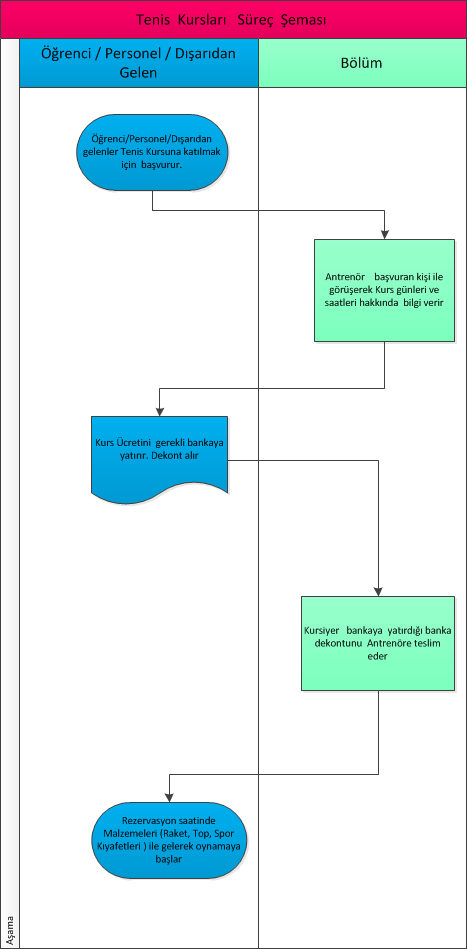 SÜREÇ ADI:Tenis Kursları  SüreciTenis Kursları  SüreciSÜRECİNSORUMLULARI:Ekrem BUDAK      S.K.S Daire Bşk
Aydın KEKEÇ         Şube  Müdürü 
Erhan SEZGİN       Tenis AntrenörüEkrem BUDAK      S.K.S Daire Bşk
Aydın KEKEÇ         Şube  Müdürü 
Erhan SEZGİN       Tenis AntrenörüÜST SÜRECİ: Spor Etkinlikler düzenleme ve Uygulama Süreci Spor Etkinlikler düzenleme ve Uygulama SüreciSÜRECİN AMACI:Üniversitemiz   öğrencileri, personeli  ve dışarıdan müracaat eden kişiler için ücret karşılığı tenis  antrenörü  tarafından verilen  kurs  faaliyetlerin yapılması  ve gelir elde  edilmesi.Üniversitemiz   öğrencileri, personeli  ve dışarıdan müracaat eden kişiler için ücret karşılığı tenis  antrenörü  tarafından verilen  kurs  faaliyetlerin yapılması  ve gelir elde  edilmesi.SÜREÇ SINIRLARI:Günlük tekrar eden faaliyetlerGünlük tekrar eden faaliyetlerSÜREÇ ADIMLARI:Öğrenci, Personel  ve dışarıdan müracaat eden kişiler,  tenis antrenörüyle  görüşerek  kurs  günleri ve saatleri hakkında  bilgi alırlar. Kurs Ücretini bankaya  yatırır. Dekontunu tenis   antrenörüne getirir. Rezervasyon saatinde talep eden   kişiler  tenis kortlarını  kullanır.Öğrenci, Personel  ve dışarıdan müracaat eden kişiler,  tenis antrenörüyle  görüşerek  kurs  günleri ve saatleri hakkında  bilgi alırlar. Kurs Ücretini bankaya  yatırır. Dekontunu tenis   antrenörüne getirir. Rezervasyon saatinde talep eden   kişiler  tenis kortlarını  kullanır.SÜREÇ PERFORMANSGÖSTERGELERİPerformans GöstergesiÖlçüm YöntemiSÜREÇ PERFORMANSGÖSTERGELERİGünlük Gerçekleşen  Tenis Kursları   sayısı.Yılda 12 kere (Aylık dönemler)